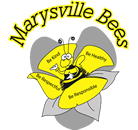 MARYSVILLE ELEMENTARY SCHOOLPAC MEETING Wednesday, February 21, 2024Meeting start 6:31pm Meeting end 7:33Attendance:Nancy Abernthey, Kelsey Sproule, Jessica Sorensen, Stacy Decosse, Lisa McIvor - guest speaker Darryl Oakley trustee with district in this zoneMinutes and Agenda ApprovalFirst Nancy Second Kelsey, all in favourCorrespondenceNoneReportsTreasurerGeneral Acct $6500 money fundraised Gaming Acct $6100 - Kindergarten drawstring bags out of general account - Pizza lunch out of gaming January and FebruaryGaming AccountGeneral AccountPrincipalDistrict Policy and PracticeBoard meeting Feb. 13, 2024Find notes here 441720 (sd6.bc.ca)Darryl Oakley hereSchool Success PlanReviewing Success plan template for improvement. Looking for ways to make it more manageable Looking forward to Term 2 data (report cards are being written)Shared number talk examples at last staff meetingShared K-3 different groups and what everyone is doingNumeracy is lagging once kids get to Middle School, trying to work at how we can help kids with number sense now and set them up for McKIMEvents & AssembliesHot lunch Feb 22Pink shirt day 28, assembly pm 12:45 (focus on kindness all month)March 8 hat dayMarch 11 Report cards homeMarch 15 last day before Spring BreakEquity and Truth and ReconciliationPro D day - second season of the 4 seasons truth and reconciliation3-4 hour course, with a speaker seriesOtherStaffing workbook meetings for next year’s configurations and staffing coming up soon. K registration has us at 25. Down from 54, but it fluctuates. Was 35 year before.  Can do it is 8 classrooms currently but only 2 available spots. March 15 is date for when teachers decide to transfer or come back from amt leave etc. Stacy assigns each teacher to classes, but meets with them to see what their preferences would be. As always, will send out an email for parent input as per Policy 5225. Due May 31st or sooner. No names of staff you don’t want, just needs/concerns academic, emotional, social. Kids fill out a form with 3 friends, they try to put each kid with at least one friendGarden CommitteeGuest speaker Darryl Oakley trustee with district in this zoneWood from big tree will be milled then up to the high school to be made in to maybe benches.Timeline sounds like starting with something basic in the fallDarryl talked to Al who is100% committed to replacing garden, sounds like he will be be able to get some money from the construction District would like to see year round growing, we will be getting a Hydroponic growing system.Were able to save some items from the shed and some fencingUpdate from Nancy - Garden Committee ChairWant to meet with teachers to see what they want/need, going to go staff meeting Mar 6 2:30Looking in to grants - need a plan and budget to apply. (Size, how many raised beds, rain barrels etc)Would like outdoor learning space attached to garden, tie in with Aqam - lot of potential Unfinished Business  Purdy’s Easter fundraiser update - Ends February 27 Delivered the 11th. Night of the 11th organized.  Then hand out mon-fri after school. Keep in totes alphabetically sorted and set tables up in front of library. send email to StacyNew BusinessAGM May 15, Executive positions are chair, co chair, treasurer and secretary - Will email in March that people can nominate or apply Go through budget, look at last year and put together a rough budgetTake me outside day - skipped winter but will be doing one in MaySwimming most likely need to scrap the idea for the yearNext meeting : April 17, 2024 6:30 pmBalance on January 17, 2024Balance on January 17, 2024Balance on January 17, 2024$6,789.51IncomeTotal:Total:Total:ExpensesJanuary 25, 2024Pizza Day604.80February  2, 2024Monthly Fee3.75Total:608.55Balance on January 17, 2024Balance on January 17, 2024Balance on January 17, 2024$6,180.96Balance on January 17, 2024Balance on January 17, 2024Balance on January 17, 2024Balance on January 17, 2024$6,981.68IncomeFebruary 2, 2024Interest0.01Total:Total:Total:Total:0.01ExpensesJanuary 25, 2024Kindy Drawstring Bags433.86433.85Total:Total:Total:Total:Balance on February 21, 2024Balance on February 21, 2024Balance on February 21, 2024Balance on February 21, 2024$6,547.83